12/09/2022BionexoRESULTADO – TOMADA DE PREÇON° 2022108TP21070HEMUO Instituto de Gestão e Humanização – IGH, entidade de direito privado e sem finslucrativos, classificado como Organização Social, vem tornar público o resultado daTomada de Preços, com a finalidade de adquirir bens, insumos e serviços para oHEMU - Hospital Estadual da Mulher, com endereço à Rua R-7, S/N, Setor Oeste,Goiânia, CEP: 74.125-090Bionexo do Brasil LtdaRelatório emitido em 12/09/2022 12:41Goiânia/GO, 12 de setembro de 2022.CompradorIGH - Hospital Materno Infantil (11.858.570/0002-14)AV. PERIMETRAL, ESQUINA C/ RUA R7, SN - SETOR COIMBRA - GOIÂNIA, GO CEP: 74.530-020Relação de Itens (Confirmação)Pedido de Cotação : 235951163COTAÇÃO Nº 21070 - MATERIAL DESCARTÁVEL- HEMU AGOSTO 2022Frete PróprioObservações: *PAGAMENTO: Somente a prazo e por meio de depósito em conta PJ do fornecedor. *FRETE: Só serão aceitaspropostas com frete CIF e para entrega no endereço: RUA R7 C/ AV PERIMETRAL, SETOR COIMBRA, Goiânia/GO CEP:74.530-020, dia e horário especificado. *CERTIDÕES: As Certidões Municipal, Estadual de Goiás, Federal, FGTS e Trabalhistadevem estar regulares desde a data da emissão da proposta até a data do pagamento. *REGULAMENTO: O processo decompras obedecerá ao Regulamento de Compras do IGH, prevalecendo este em relação a estes termos em caso dedivergência.Tipo de Cotação: Cotação NormalFornecedor : Todos os FornecedoresData de Confirmação : TodasValidade CondiçõesFaturamento Prazo deFornecedordadeFreteObservaçõesMínimoEntregaProposta PagamentoHospfar Industria eComercio de ProdutosHospitalares SABRASÍLIA - DFWeb Services Hospfar - (61)A HOSPFAR garante preço por 03 (três) dias úteisapós o fechamento da cotação. Agradecemos aoportunidade de poder ofertar nossos produtos eserviços. Nosso objetivo é garantir qualidade esegurança em toda a nossa cadeia de distribuição.30 ddl -1 dias apósconfirmação1R$ 300,000023/08/2022DepósitoBancárioCIF3403-3500televendas@hospfar.com.brMais informaçõesModerna Papelaria EireleGOIÂNIA - GOGisele Pessoa Cruz - (62) 9916-5 dias apósconfirmação23R$ 100,000029/08/202220/08/202230 ddl30 ddlCIFCIFnullnull69249papelaria.moderna@yahoo.comMais informaçõesPULIRE VILA COMERCIODE DESCARTAVEIS EIRELIDUQUE DE CAXIAS - RJBeatriz Nunes - null4 dias apósconfirmaçãoR$ 1.000,0000vendas12@pulire.com.brMais informaçõesR2 Comercio E ServiçosEireliGOIÂNIA - GOMARCOS EDUARDO ROCHA -(62) 3988-00155dias após30 ddl -Boleto4R$ 300,000020/08/2022CIFnullconfirmaçãoR2COMERCIOGO@GMAIL.COMMais informaçõesProgramaçãode EntregaPreçoUnitárioValorTotalProdutoCódigoFabricante Embalagem Fornecedor Comentário JustificativaBrasíndice Rent(R$) QuantidadeUsuárioCAIXA P/ DESCARTEMATERIAL PERFUROCORTANTE 7.0 L ->DEVERA CONTER OSACO PROTETOR.COMPATIVEL COMSUPORTES DASMARCAS;CIRÚRGICAFERNANDESNÃO ATINGEFATURAMENTOMÍNIMO.FORNECEDORRGRCOMÉRCIONÃO ATINGEFATURAMENTOMÍNIMO.Rosana DeOliveiraMouraHospfarIndustria eComercio deProdutosCAIXACOLETORAPREF ECO 7LCX/20UNDR$4,3050R$86,10002448-FLEXPELLCX/20UNDR$ 0,000020 Unidade26/08/2022Hospitalares SA09:26DESCARPACK EGRANDESC. -UNIDADECAIXA P/ DESCARTEMATERIALPERFUROCORTANTERosana DeOliveiraMoura13 LITROS ->HospfarIndustria ePCT/20UND Comercio deProdutosCAIXACOLETORAPERF ECO13LDEVERÁ CONTER OR$,9155R$294,93003SACO PROTETOR. 10079COMPATÍVEL COMSUPORTES DASMARCAS-FLEXPELL-R$ 0,000060 Unidade426/08/202209:26Hospitalares SA CX/20UNDDESCARPACK EGRANDESC.TotalParcial:R$381,030080.0https://bionexo.bionexo.com/jsp/RelatPDC/relat_adjudica.jsp1/3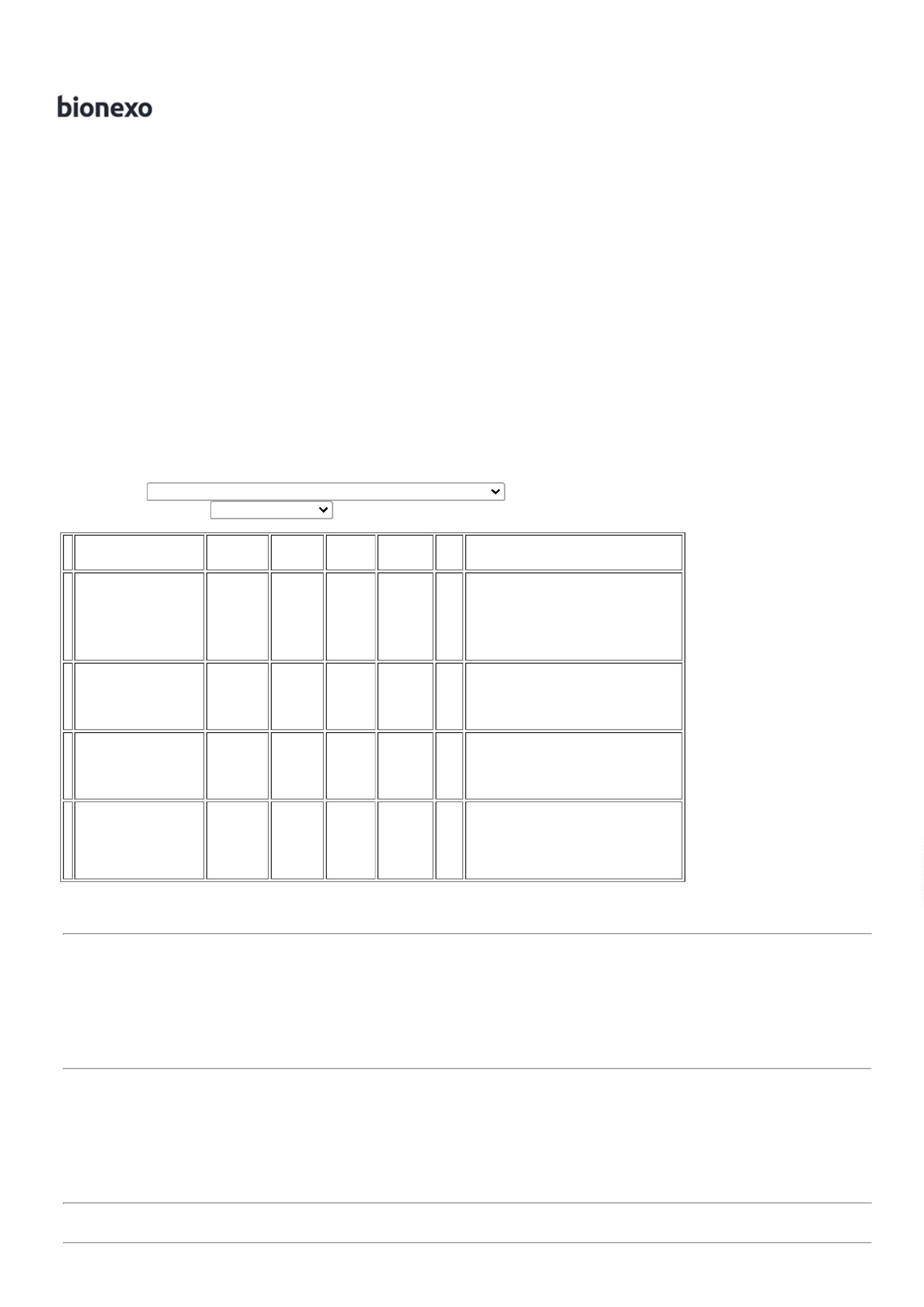 12/09/2022BionexoTotal de Itens da Cotação: 13Total de Itens Impressos: 2Programaçãode EntregaPreçoUnitárioValorTotalProdutoCódigoFabricante Embalagem Fornecedor Comentário JustificativaBrasíndice Rent(R$) QuantidadeUsuárioRosana DeOliveiraMoura-BOBINASACO PLASTICO EMBOBINA PICOTADO 42560PICOTADA 6,5 X10,5 CMTRANSPARENTEModernaPapelaria EireleR$210,0000R$6-1null-R$ 0,00005 Rolo1.050,00006X10 - ROLO26/08/202209:26-samysTotalParcial:R$5.01.050,0000Total de Itens da Cotação: 13Total de Itens Impressos: 1Programaçãode EntregaPreçoUnitárioValorTotalProdutoCódigoFabricante Embalagem Fornecedor Comentário JustificativaBrasíndice Rent(R$) QuantidadeUsuárioBOBINA PLASTICAPICOTADA TRANSPRosana DeOliveiraMouraBOBINAPICOTADA30X40 -UNIPLAST -UNIPLAST30X40 CONTENDOPULIRE VILACOMERCIO DEDESCARTAVEISEIRELI500 UNIDADES PORBOBINA NOMATERIALR$24,7000R$139940-UNIDADEnull-R$ 0,000060 Rolo1.482,000026/08/202209:26POLIETILENO -ROLO;FORNECEDORRGRCOMÉRCIONÃO ATINGEFATURAMENTOMÍNIMO.FORNECEDOR 21,5000CIRÚRGICAFERNANDESRosana DeOliveiraMouraSUPORTESUPORTE P/COLETOR DEPERFUROCORTANTEPULIRE VILACOMERCIO DEDESCARTAVEISEIRELICOLETOR 13 LTDESCARPACK -DESCARPACK -DESCARPACKR$R$215,00001216246-UNIDADEnullR$ 0,000010 Unidade13 LITROS26/08/202209:26NÃO ATINGEFATURAMENTOMÍNIMO.SUPORTE P/COLETOR DEPERFUROCORTANTELTS -> SUPORTEDE PAREDE P/COLETOR DERosana DeOliveiraMouraSUPORTE PCOLETOR 7 LTSDESCARPACK -DESCARPACK -DESCARPACK;RGRCOMÉRCIONÃO ATINGEFATURAMENTOMÍNIMOPULIRE VILACOMERCIO DEDESCARTAVEISEIRELI7R$27,0000R$270,00001317895-UNIDADEnullR$ 0,000010 Unidade26/08/2022PERFUROCORTANTE7 LTS NA COR09:26BRANCA. - UNIDADETotalParcial:R$80.01.967,0000Total de Itens da Cotação: 13Total de Itens Impressos: 3Programaçãode EntregaPreçoUnitárioValorTotalProdutoCódigoFabricante Embalagem Fornecedor Comentário JustificativaBrasíndice Rent(R$) QuantidadeUsuárioRosana DeOliveiraMouraSACO PLASTICOLISO40X60X0.10 -KG - EMPLAV -EMPLAVSACO PLASTICO0X60 CM PC 1 KGR2 Comercio EServiços EireliR$21,4800R$859,2000437680--KGnullnull--R$ 0,000040 Unidade426/08/202209:26SACO PLASTICO EMBOBINA PICOTADOBOBINAPLASTICAPICOTADARosana DeOliveiraMoura40X60CMCONTENDO 500UNIDADES PORBOBINA NOMATERIALPOLIETILENO.R2 Comercio EServiços EireliR$38,9000R$540409TRANSPARENTEROLOR$ 0,000030 Rolo1.167,000040X60 - GOOD26/08/202209:26ROLL - GOODROLLSACO PLASTICOTRANSP. 15X30CM -Rosana DeOliveiraMoura>TRANSPARENTE ;ALTERAÇÃO NAMEDIDA DE 15X29PARA 15X30PADRÃO ABNT -(KILO)SACO PLASTICO15X30CM - KG -EMPLAV -R2 Comercio EServiços EireliR$21,4800R$78734-KGnull-R$ 0,000060 Unidade1.288,8000EMPLAV26/08/202209:26SACO PLASTICOTRANSP. 20X30CM -SACO PLASTICOZIP TRANSP.Rosana DeOliveiraMoura>SACO PLASTICO20X28CMR2 Comercio EServiços EireliR$21,5000R$322,500089TRANSPARENTE 20 2741X 30 - FECHOHERMETICO ---pacotenullnull--R$ 0,0000R$ 0,000015 Unidade10 UnidadeFECHOHERMETICO -TALGE - TALGE26/08/202209:26(KILO)SACO PLASTICOTRANSP. 25X35 ->SACO PLASTICORosana DeOliveiraMouraSACO PLASTICOLISO 25X35 - KG- EMPLAV -R2 Comercio EServiços EireliR$21,4800R$214,800026308KGTRANSPARENTEESPESSURA MEDIAEMPLAV26/08/202209:2625 X 35 - UNIDADEhttps://bionexo.bionexo.com/jsp/RelatPDC/relat_adjudica.jsp2/3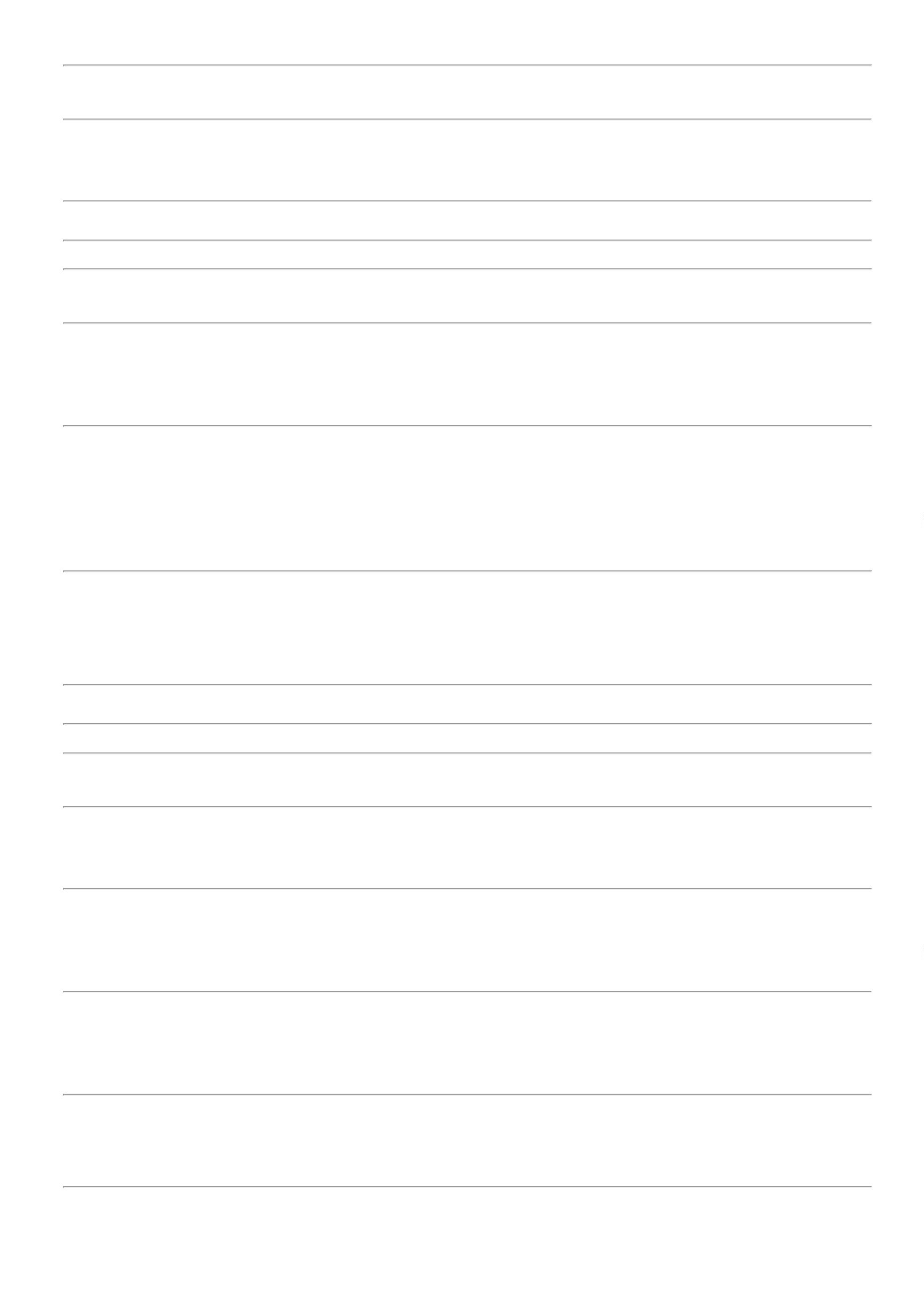 12/09/2022BionexoRosana DeOliveiraMouraSACO PLASTICOSACO PLASTICO50X80TRANSPARENTE.- PLASFIL -PLASFILTRANSP.50X80X12CM -> -REFORCADO - (KILO )R2 Comercio EServiços EireliR$21,4800R$214,800010140971569--PACOTEPACOTEnullnull--R$ 0,0000R$ 0,000010 Unidade30 Unidade26/08/202209:26SACO PLASTICOZIPTRANSPARENTE30 X 40CMFECHOHERMETICO -TALGE - TALGERosana DeOliveiraMouraSACO PLASTICOTRANSPARENTE 30X 40CM -> FECHOHERMETICO -( KILO)R2 Comercio EServiços EireliR$21,4800R$644,4000126/08/202209:26TotalParcial:R$1395.060.04.711,5000Total de Itens da Cotação: 13Total de Itens Impressos: 7TotalGeral:R$8.109,5300Clique aqui para geração de relatório completo com quebra de páginahttps://bionexo.bionexo.com/jsp/RelatPDC/relat_adjudica.jsp3/3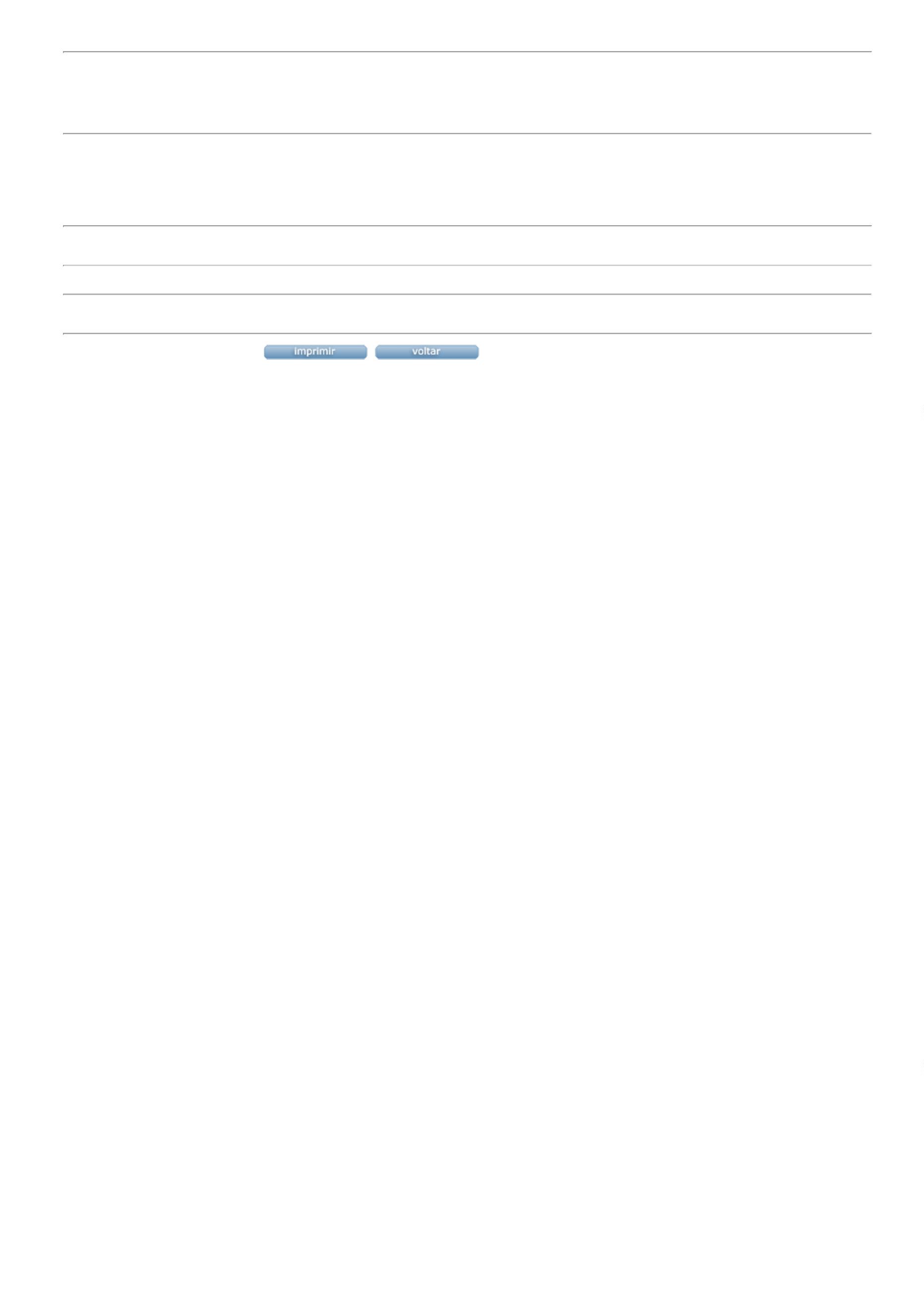 